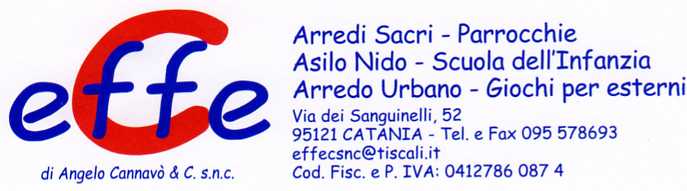 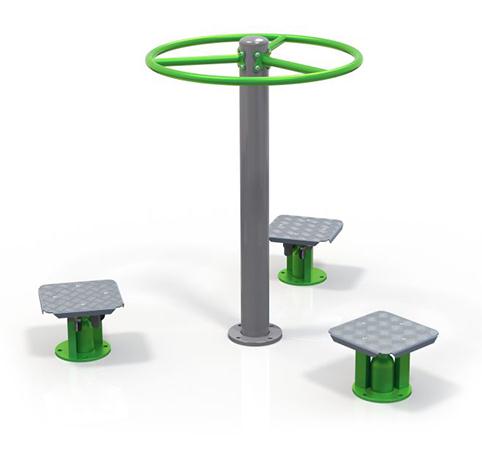 Attrezzo in acciaio verniciato per sviluppare il coordinamento.
Esercita le articolazioni dell'anca e la colonna lombare. Allenamento per l'equilibrio e la forza.
Modo d'uso: sedersi e afferrare il supporto. Quindi muovi i fianchi in modo uniforme da destra a sinistra. 
Difficoltà di esercizio: facileDimensioni: L 131 x P 152 x H 151 cm
Area di sicurezza: 19,5 mqNote: Attrezzo adatto a bambini sopra 1,4 mt. Massima portata 120 kg.Categoria : Percorso Vita in acciaioCodice: FP21006